MAT, 31. 3. 2020IZRAŽANJE PROSTORNINE Z DELI CELOTEZa začetek malo ponovi.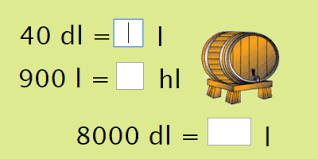 Prostornino pa lahko merimo tudi z deli celote:SDZ 2, str. 94Oglej si slikovni, besedni in prikaz z ulomki. Pri prvi sliki sta kozarca večja od običajnih kozarcev za sok.Če imaš doma možnost lahko to narediš konkretno s prelivanjem. Seveda lahko uporabiš vodo.Iz pollitrskega kozarca pretoči v dva enaka – tako pokažemo četrt litra. Torej dvakrat pol litra = 4-krat četrt litra.Pri tretjem primeru  z vodo (kavo) iz litrske posode lahko napolnimo 10 skodelic po 1 dℓ. Torej je 10 dℓ =  ℓ.Preberi še Cofovo besedilo. Najprej izračunaj, koliko vode je obeh posodah skupaj.Da si lahko lažje predstavljaš, si oglej spodnjo predstavitev: ali drugačeZapis v zvezekSDZ 2, str. 951. nalogaPoskusi zdaj rešiti nalogo.Če imaš še energijo lahko rešiš še drugo nalogo. …. ali pa se malo razgibaj. Povabi še koga… 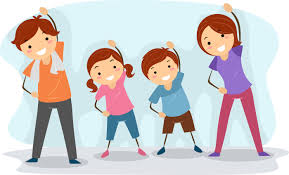 PROSTORNINA1 deciliter = 1 dℓ - je približna prostornina skodelice kave1 liter = 1 ℓ - je prostornina mleka v tetrapaku1 hektoliter = 1 hℓ - je približna prostornina soda za sok ali vinoPretvarjanje enot za prostornino: 1 ℓ = 10 dℓ 1 hℓ = 100 ℓ = 1 000 dℓ1 dℓ =   ℓ1 ℓ =  ℓ +  ℓ1 ℓ =  ℓ +  ℓ +  ℓ +  ℓ